Publicado en Bilbao el 23/06/2020 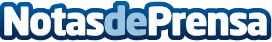 Necsum Trison rinde tributo a las víctimas del Covid-19 con un espectáculo de luz y sonidoNecsum Trison crea Réquiem, una experiencia de luz y sonido en homenaje a las víctimas del Covid-19Datos de contacto:Necsum Trison+34 946 528 717Nota de prensa publicada en: https://www.notasdeprensa.es/necsum-trison-rinde-tributo-a-las-victimas-del Categorias: Nacional Imágen y sonido Artes Visuales Solidaridad y cooperación http://www.notasdeprensa.es